OBJEDNÁVKAVOZM-2020-003628List č.	1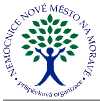 DodavatelNemocnice Nové Město na Moravě, příspěvková organizaceŽďárská 610592 31 Nové Město na MoravěIČO 00842001 DIČ CZ00842001Spisová značkaCHIRONAX - DIZ s.r.o.Záběhlice, V korytech 3155/23106 00 PrahaCZECH REPUBLICIČO 48114421	DIČ CZ48114421Kód spojení dodavateleKontakt na dodavatele:PříjemceVyřizuje:	XXXXSchválil:	XXXXE-mail	XXXXTelefon	XXXXZboží doručit v pracovní dny do 14hodin.Tento doklad byl vytištěn informačním systémem QI 100.2, www.qi.czKód akce1Požadované datum dodáníZpůsob dopravyDatum vytvoření21.12.2020Způsob úhradyVytvořilXXXXDodací podmínkyZodpovědná osobaCeny jsou uváděnyS daníVlastní spojeníDatová schránkay2hrjptPředmětPředmětPředmětPředmětKód zbožíNázev zbožíNázev zbožíObjednáno MJ Inteýní kódObjednáno Skladová	Cena zavýsledné MJ	jednotkuCena celkemZ174400Rukavice vyšetřovací nitrilové vel.M (100 ks)2 000,00 B-100ks200 000,00 ks	XXXXXXXX2709395-JPS001-MZ174401Rukavice vyšetřovací nitrilové vel.L (100 ks)1 249,00 B-100ks124 900,00 ks	XXXXXXXX2709395-JPS001-LCena celkem bez DPHCena celkem bez DPH1 004 236,37CZKCelkem DPH210 889,63CZKCelkem1 215 126,00CZK